РЕПУБЛИКА БЪЛГАРИЯ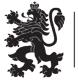 МИНИСТЕРСТВО НА ЗДРАВЕОПАЗВАНЕТОРЕГИОНАЛНА ЗДРАВНА ИНСПЕКЦИЯ – СОФИЙСКА ОБЛАСТ Гр. София, 1431, бул. Акад. Иван Гешов № 15	e-mail: rzi_so@rzi-sfo.bgТел. 02/807 87 00;  факс: 02/807 87 10		www.rzi-sfo.bgПриложение № 1 към чл.6, ал.8  от ВЪТРЕШНИ ПРАВИЛА ЗА УСЛОВИЯТА И РЕДА ЗА ПРЕДОСТАВЯНЕ НА ДОСТЪП ДО ОБЩЕСТВЕНА  ИНФОРМАЦНЯ ОТ РЕГИОНАЛНА ЗДРАВНА ИНСПЕКЦИЯ – СОФИЙСКА ОБЛАСТI. Разходи за предоставяне на обществена информация, съгласно Заповед № ЗМФ-156/ 11.03.2022r. на министъра на финансите, заплащани по Наредба № Н-1 от 07.03.2022г. публикувана в Държавен вестник (бр. 22 от 18 март 2022 г.) за определяне на нормативи за заплащане на разходите по предоставяне на обществена информация по Закона за достъп до обществената информация според вида на носителя:1. Хартия A4 1 лист - 0,01 лв.2. Хартия АЗ 1 лист - 0,02 лв.3. Разход за тонер за едностранно отпечатване на лист хартия A4 1 стр. - 0,02 лв.4. Разход за тонер за едностранно отпечатване на лист хартия АЗ 1 стр. - 0,04 лв.5. CD диск 700 MB 1 бр. 0,26 лв.6. DVD диск 4,7 MB 16p. 0,30 лв.7. DVD диск 8,5 MB 1 бр. - 0,67 лв.8. USB флаш памет 4 GB 16p. - 3,46 лв.9. USB флаш памет 8 GB 1 бр. - 5,72 лв.10. USB флаш памет 16 GB 1 бр. - 7,93 лв.11. USB флаш памет 32 GB 16p. 9,47 лв.II. Заплащането на разходите става по:- безкасов път - по банкова сметка — BG22 UNCR 9660 3125 0062 16, BIG код — UNCRBGSF, Банка: ТБ УниКредит Булбанк АД, офис Хемус, София;- в касата на Центъра за административно обслужване (ЦА0) - rp. София, 1431, бул. „Акад. Иван Гешов" № 15, етан III, кабинет № 41;- чрез карта на ПOC терминал на адреса на ЦАО на РЗИ — Софийска област.III. Информация от обществения сектор се предоставя за повторно използване безплатно или след заплащане на такса, която не може да надхвърля материалните разходи по възпроизвеждането и предоставянето на информацията както и за анонимизирането  на личните данни и мерките, взети за защита на производствена или търговска тайна. Размерът на таксите се определя с Тарифа по чл.41ж, ал.6, т.1 ЗДОИ / § 29 от ПЗР на ЗДОИ Министерският съвет в 6-месечен срок от обнародването приема наредбата по чл. 15г, ал. 3 и тарифата по чл. 41ж, ал. 5, т. 1 ЗДОИ/ IV. Заплащането на разходите става по:- безкасов път - по банкова сметка — BG22 UNCR 9660 3125 0062 16, BIG код — UNCRBGSF, Банка: ТБ УниКредит Булбанк АД, офис Хемус, София;- в касата на Центъра за административно обслужване (ЦА0) - rp. София, 1431, бул. „Акад. Иван Гешов" № 15, етан III, кабинет № 41;- чрез карта на ПOC терминал на адреса на ЦАО на РЗИ — Софийска област.